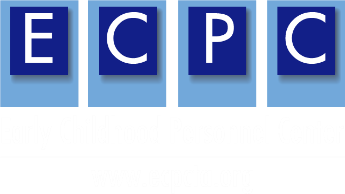 Directions: Place a check in the interactive box to evaluate the quality of your action plan and list any future considerations.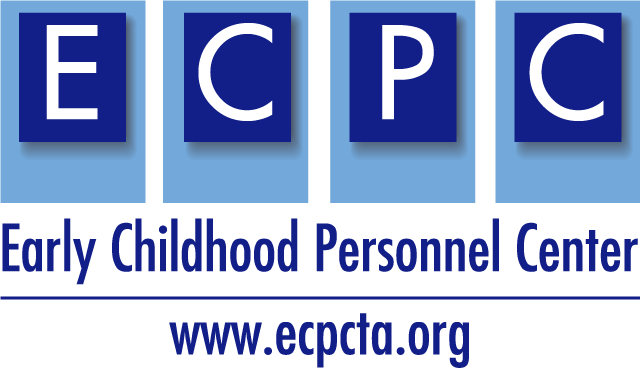 Leadership Action PlanCriteriaYesNoFuture ConsiderationsGoal(s): The goal(s) in the plan is clear and achievable in one year. Objectives: Objectives in the plan are directly related to a goal (e.g. alignment of personnel standards)Activities: Activities in the plan are directly related to an objective (e.g. survey IHE programs)Sequence: Each objective and activity are logically sequenced for achievement of a goalCriteria: Each objective and activity include clear and measurable criteria for achievementTimelines for Completion: Each objective and activity include a measurable timeline for milestones, data collection, completion and achievementResources Needed: Each objective and activity include a description and list of resources needed for meeting criteria, timelines and achievementPerson(s) Responsible: Each objective and activity include a designated person or group who will be responsible for completing the objective and/or the activityProgress Monitoring: Each objective and activity includes a schedule for progress monitoring of benchmarks and outputs to facilitate the revision of the action plan (as necessary)Evaluation: Each goal(s) on the action plan will have a data collection schedule to document, measure, and analyze all outputs and results/outcomes Name:Afiliation:Period Covered:Goals/Objectives/ActivitiesPerson(s) ResponsibleResources (Needed)OutcomeProjected Date of CompletionCriteria for SuccessGOAL 1.Objective 1.1Activity 1.1.1.Activity 1.1.2.Objective 1.2.Activity 1.2.1.Activity 1.2.2.GOAL 2.Objective 2.1.Activity 2.1.1Activity 2.1.2Objective 2.2.Activity 2.2.1Activity 2.2.2